TISKOVÁ ZPRÁVA				       5.5.2021Květnový festival Ženy ženám Divadla Bolka Polívky nabídne online debaty a Terapii sdílením. Konat se bude i charitativní bazar.Na květen připravuje Divadlo Bolka Polívky oblíbený festival Ženy ženám se spoustou online debat s inspirativními mluvčími, speciálním vydáním podcastu MALÉhRY ke kafi s Bárou Polákovou jako hostem a charitativním bazarem, který se uskuteční s respektem k protiepidemickým nařízením v Místodržitelském paláci v Brně. Diváci si mohou užít online festivalový program z pohodlí domova prostřednictvím Facebooku Divadla Bolka Polívky od 11. do 29. května. Festival, který je dle organizátorů „oslavou ženství, krásy, tvořivosti, odvahy a inteligence“, vyvrcholí pořadem Terapie sdílením Ester Geislerové a Honzy Vojtka. Program bude ke zhlédnutí zdarma, vstupenky budou třeba pouze ke sledování Terapie sdílením.Festival Ženy ženám pořádá brněnská scéna již 5. rokem. Tradičně se koná v březnu, letošní termín organizátoři posunuli vzhledem k vývoji epidemické situace.„Festival Ženy ženám vznikl z pouhé myšlenky, nápadu, přiznávám trochu humorného, protože původně jsme chtěli, aby v tento čas mohly do divadla vstoupit pouze ženy. A muži jen v převleku za ženu. No a pak jsme z některých nápadů ustoupili a teď je festival krásnou, seriózní akcí, kdy jde o to, abychom se dozvěděli o názorech, které se tady pěstují, abychom je uměli ocenit, ale také zkritizovat, aby naše diskuse nebyly hranaté a tím pádem diskutér je připraven a brání jenom svoji kostku, ale aby byly kulaté, tedy i průnikové, abychom opravdu uměli diskutovat, uznat argumenty protějšku a uměli se z každé diskuse poučit,“ shrnuje principál divadla Bolek Polívka.Program festivalu Ženy ženám: 11. 5. – 29. 5. 2021Debaty a online setkáníNebýt na to sama aneb spolu jsme silnějšíúterý 11. 5. 2021 v 17:00Facebook Divadla Bolka Polívky / LIVE STREAMhosté: prof. MUDr. Marek Svoboda, Ph.D., MUDr. Katarína Petráková, Ph.D., Mgr. Radka Alexandrová, Ph.D., Mgr. Andrea Nováková, Ing. Iva Hrnčiříková, Ph.D.moderuje: Monika Brindzáková„V každé z nás je bojovnice. Společně můžeme čelit silnému nepříteli, rakovině.“Debata odborníků Masarykova onkologického ústavu a autorek projektu NEBÝT NA TO SAMA. Cílem projektu je zlepšit podmínky léčby pro ženy všech věkových kategorií a všech onkologických diagnóz, které se aktuálně léčí v MOÚ v Brně.Rakovina nemusí vždy vyhrát. Jak s touto nemocí bojovat a neublížit si? Nebojte si říci o pomoc. Mít strach je přirozené. Jak se z toho nezbláznit? Mnohdy pomáhá pouze vědomí nebýt na to sama.



Cesty ženúterý 18. 5.2021 v 17:00Facebook Divadla Bolka Polívky / LIVE STREAMhosté: Markéta Vaňková, Danuše Nerudová, Anna Putnovámoderuje: Filip TellerDebata o životě vážně i nevážně s trojicí inspirativních žen. U jednoho stolu setkají Markéta Vaňková​, ​primátorka města Brna​, Danuše Nerudová, ekonomka​ a ​rektorka Mendelovy univerzity​,​ Anna Putnová, pedagožka​ a​ politička. Jaký je jejich pohled na svět a naši společnost? Odpolednem provází herec Filip Teller.Pravda jako první krok ke zdravíčtvrtek 20. 5. 2021 v 17:00Facebook Divadla Bolka Polívky / LIVE STREAMmoderuje: Monika Brindzákováhost: Katarína Bagniari BaniariováMladá a inspirativní antropoložka Katarína Bagniari Baniariová, která se rozhodla ženy motivovat k tomu, aby vzaly svoje zdraví do vlastních rukou. Vytvořila platformu, jejímž prostřednictvím edukuje ženy všech věkových kategorií a snaží se jim ukázat, jak je důležité věřit sama sobě a svému tělu. Miloš Štědroň – Petr Iljič Čajkovskij: Jevgenij Oněgin – lyrické scényčtvrtek 27. 5. 2021 v 17:00Facebook Divadla Bolka Polívky / LIVE STREAMPrůřez nejlepšími inscenacemi jedné z nejkrásnějších oper – spolu s ukázkami z Puškinova textu a vzpomínkou na to, jak v Martě hrál před léty Oněgina Bolek Polívka.Terapie sdílením LIVE s Honzou Vojtkem a Ester Geislerovoupátek 28. 5. 2021 v 19:00Facebook Divadla Bolka Polívky – vstupenky bude možné zakoupit v události za 100 Kč / LIVE STREAMprovázejí: Jan Vojtko, Ester Geislerová Terapie sdílením se stala v online světě pojmem a postupně získala také podobu audioseriálu, TV seriálu, přednášky a knih. Instagram @Esterajosefina je známý od roku 2018 autentickými, mrazivými, a zároveň cynický úsměv vzbuzujícími větami, kterými se lidé rozcházejí. „S odborníkem a terapeutem, Honzou Vojtkem, jsme připravili přednášku o vztazích a komunikaci. Všem, které to zajímá nebo trápí, pomáháme najít cestu nebo přerámování. Chceme nastínit základní pojmy o vztazích, vyvrátit omyly, a to moderní a poutavou formou,“ říká autorka a kurátorka projektu #terapiesdilenim Ester Geislerová.PodcastMALÉhRY ke kafi s Bárou PolákovouOd pondělí 17. května od 9:00 hodin na Spotify, Apple Podcasts nebo na YouTube kanálu Divadla Bolka Polívky.
Divadlo MALÉhRY: Barbora Seidlová, Nikola Zbytovská, Daniela Zbytovská„Květnový podcast MALÉhRY ke kafi jsme nazvaly Ženy nejen ženám. Ono být ženou je často legrace a holka, žena i bába mají své zážitky – a to nejen ty závažné, srdcervoucí, ryze ženské, ale i vtipné a nezávažné...Záleží opět na tom, jak se na to chceme dívat. A my bychom se rády podívaly z veselejšího úhlu, neb je na čase odložit truchlivé myšlenky a začít se trochu (nejlépe hodně) smát. Tentokrát s hudebním hostem Bárou Polákovou,“ říkají herečky ze souboru MALÉhRY.Charitativní bazarsobota 29. 5. 2021 11:00-18:00Místodržitelský palác – Moravská galerie v BrněChybí Vám v šatníku nové kousky, nebo jen chcete strávit příjemné odpoledne v milé společnosti? Přijďte si s námi užít atmosféru Místodržitelského paláce a blížícího se léta! Oblečení, doplňky, kabelky... k tomu skvělá káva a možnost přispět nakupováním na dobrou věc. Výtěžek z bazaru bude věnován Nadaci Archa Chantal. O divadleDivadlo Bolka Polívky se usídlilo v budově na Jakubském náměstí v Brně v roce 1993 a 17. září téhož roku zde autorským představením Bolka Polívky Trosečník zahájilo svoji činnost a svou první sezónu. Za dvacet osm let existence se zde vystřídala řada projektů principála Bolka Polívky.V rámci současného repertoáru lze vybírat jak z autorských her principála Bolka Polívky (Šašek a syn, DNA, Klíště), vlastní produkce (Srnky, Letem sokolím, Horská dráha, Pozemšťan, Rebelky) tak z představení vytvořených ve spolupráci s jinými divadly (Mínus dva, The Naked Truth). Divadlo také spolupořádá legendární Manéž Bolka Polívky. Diváci zde mohou zhlédnout širokou nabídku her hostujících českých a zahraničních souborů (Dejvické Divadlo, Činoherní Klub, Štúdio L+S, Divadlo Studio DVA, Divadlo Járy Cimrmana, Divadlo Kalich, Divadlo Palace, Divadlo Komediograf a další) a na prknech vidět známé herecké osobnosti.Vedle divadelních představení jsou pravidelným doplňkem programové skladby Re-kabarety – komponované večery plné dobrého humoru a také koncertní vystoupení předních českých a slovenských hudebníků a kapel nejrůznějších žánrů. Celosezónní aktivitou jsou také výstavy (cca 10–12 za sezonu) významných malířů, grafiků a fotografů, pořádané ve foyer divadla. Divadlo se ve spolupráci se svými partnery věnuje také charitativní činnosti. Zisk z těchto představení rozděluje organizacím, které se věnují pomoci a podpoře tělesně postiženým, rozvoji a výchově dětí či pomoci starým lidem.KontaktyDivadlo Bolka Polívky, Jakubské náměstí 5, Brno
Michal Adamík, adamik@bolek.cz, + 420 775 505 521
Web: www.divadlobolkapolivky.cz / FB: www.facebook.com/divadlobolkapolivky
IG: www.instagram.com/divadlo_bolka_polivky
YT: www.youtube.com/divadlobolkapolivkyMediální servis: Vladana Brouková, vladana@2media.cz, + 420 605 901 336 / 2media.cz s.r.oZa podporu a partnerství děkujeme společnosti SPP, dodavateli zemního plynu a elektřiny, která se stala partnerem Divadla Bolka Polívky v sezoně 2020/2021.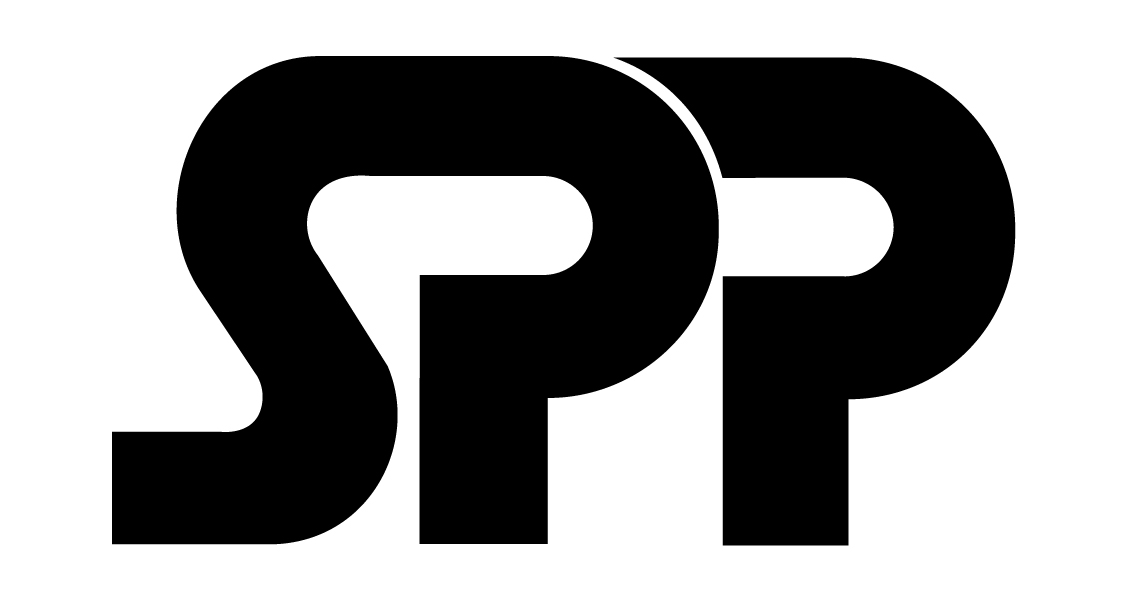 